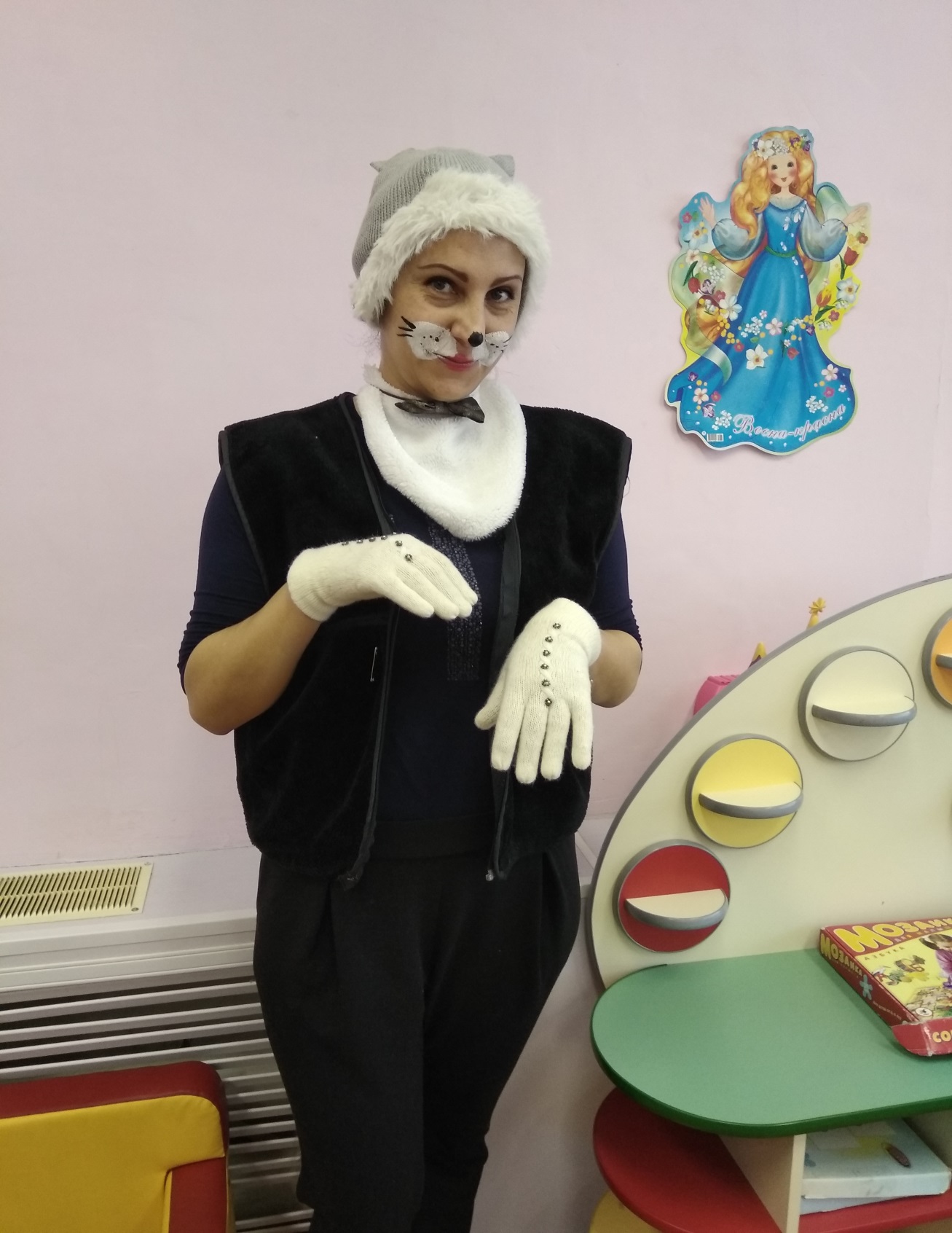 Утренник «Международный женский день»  05.03.2018 г.В роли Кота Мурлыки.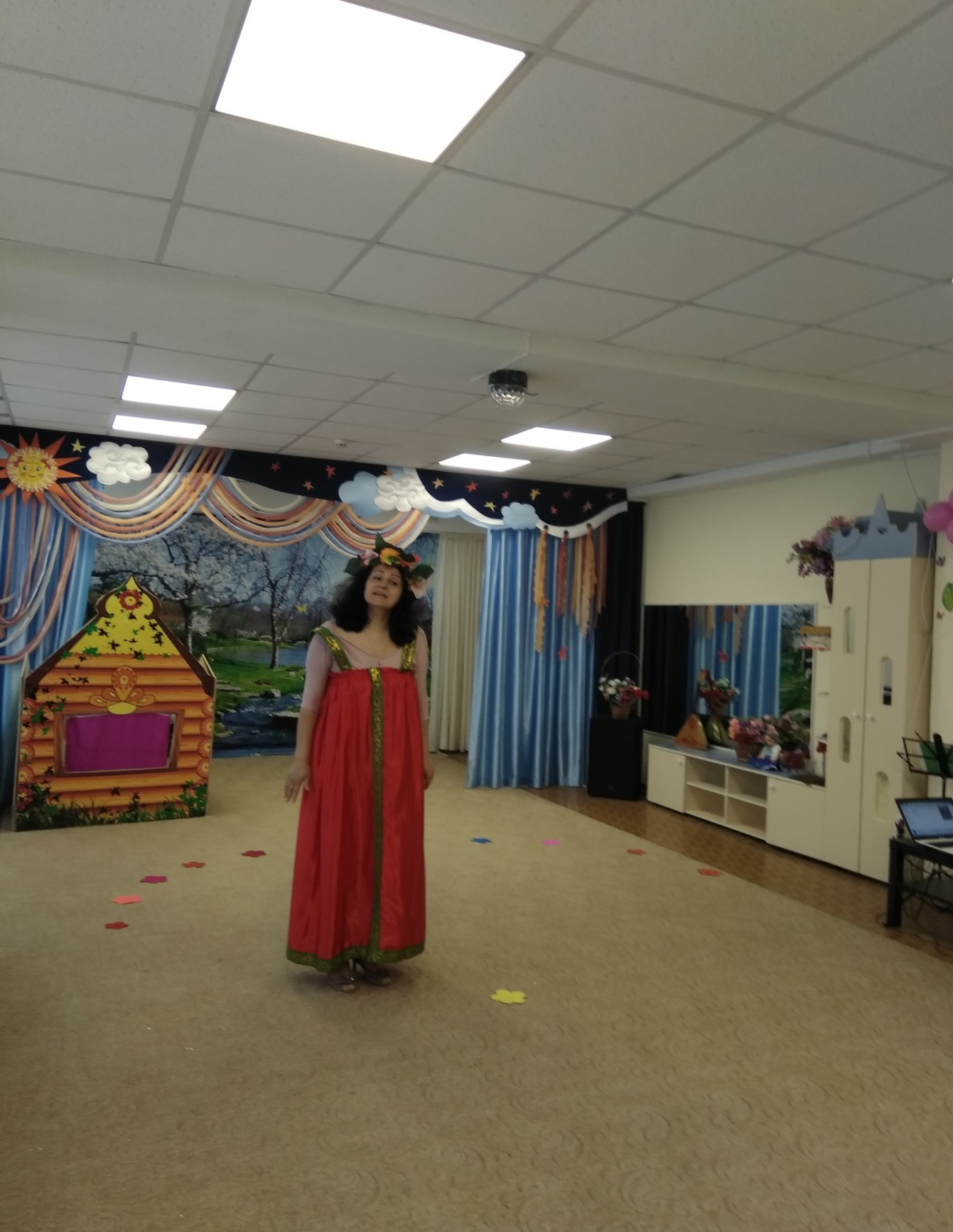 Драматизация сказки «Путешествие в страну Витаминию»29.03.2018 г.В роли сказочницы.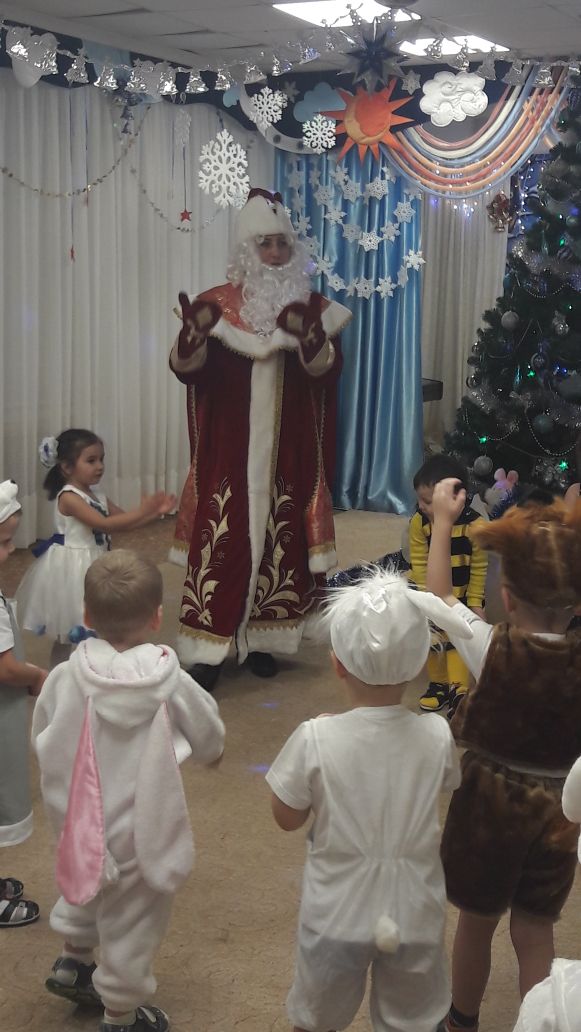 Утренник «Новый год» 28.12.2017 г.В роли Деда Мороза.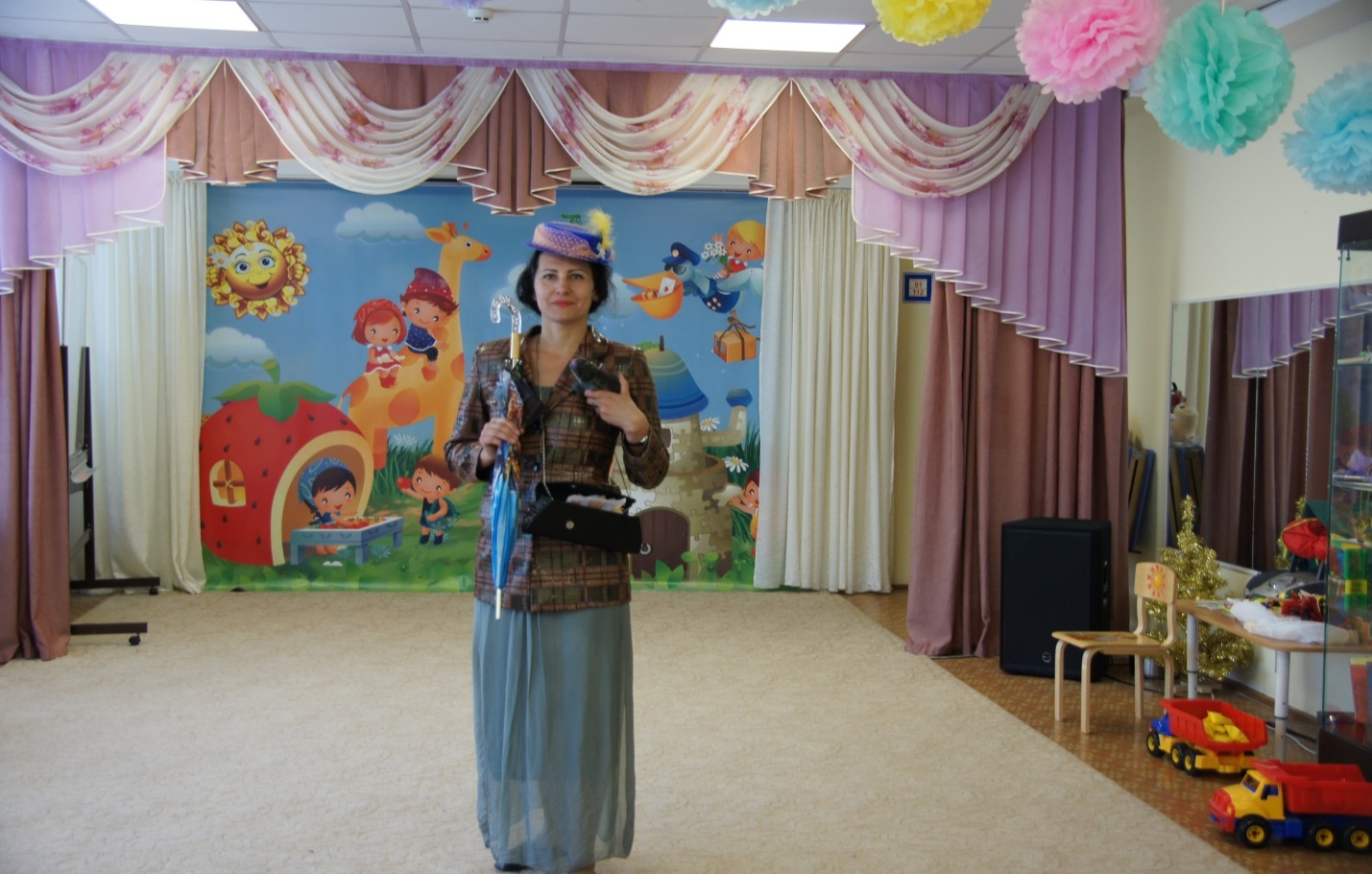 Развлечение «День знаний» 01.09.2017 г.В роли Шапокляк.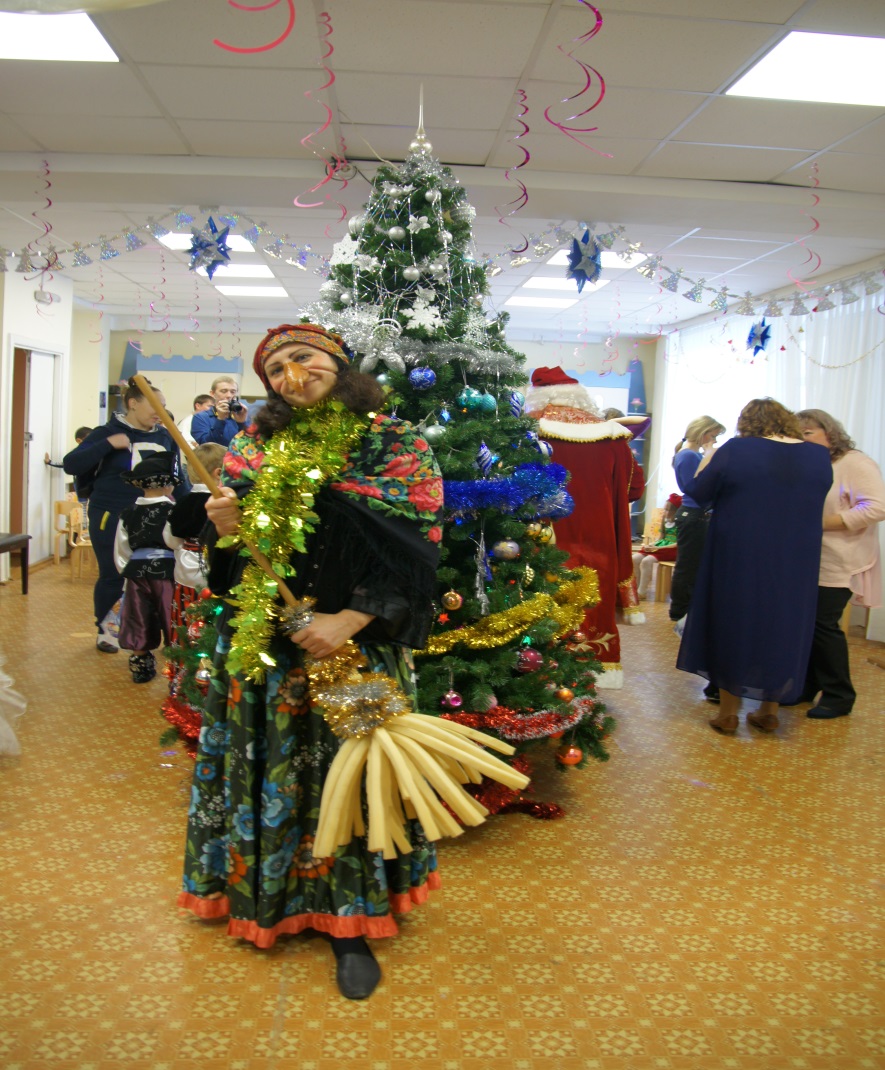 Утренник«Новый год»27.12.2017 г.В роли Бабы Яги.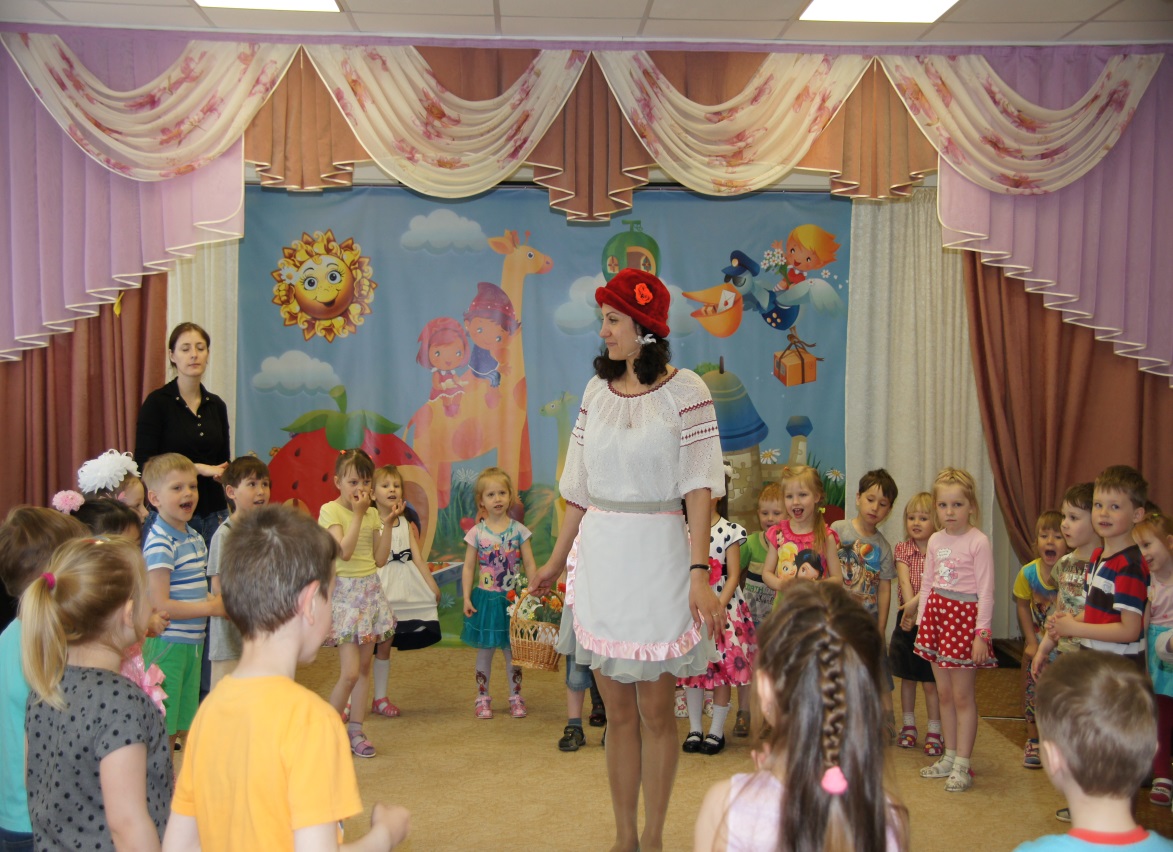  Развлечение « День защиты детей» 01.06.2017 г.В роли Красной Шапочки.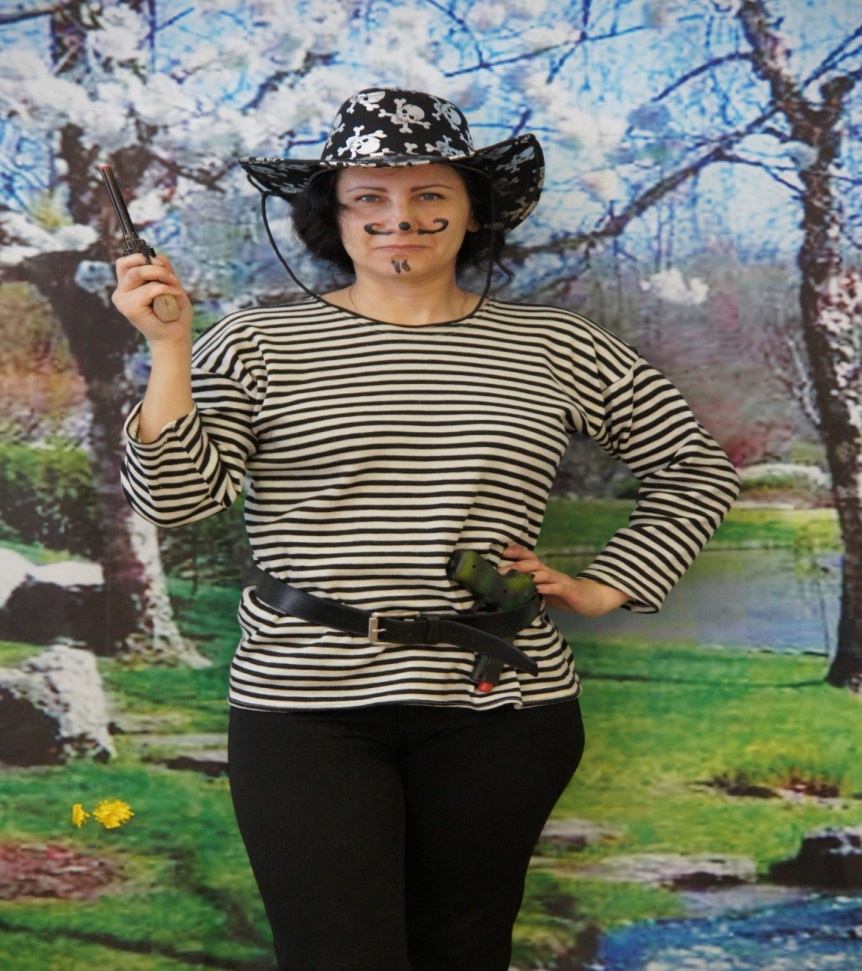 Утренник «Международный женский день» 06.03.2018 г.В роли пирата.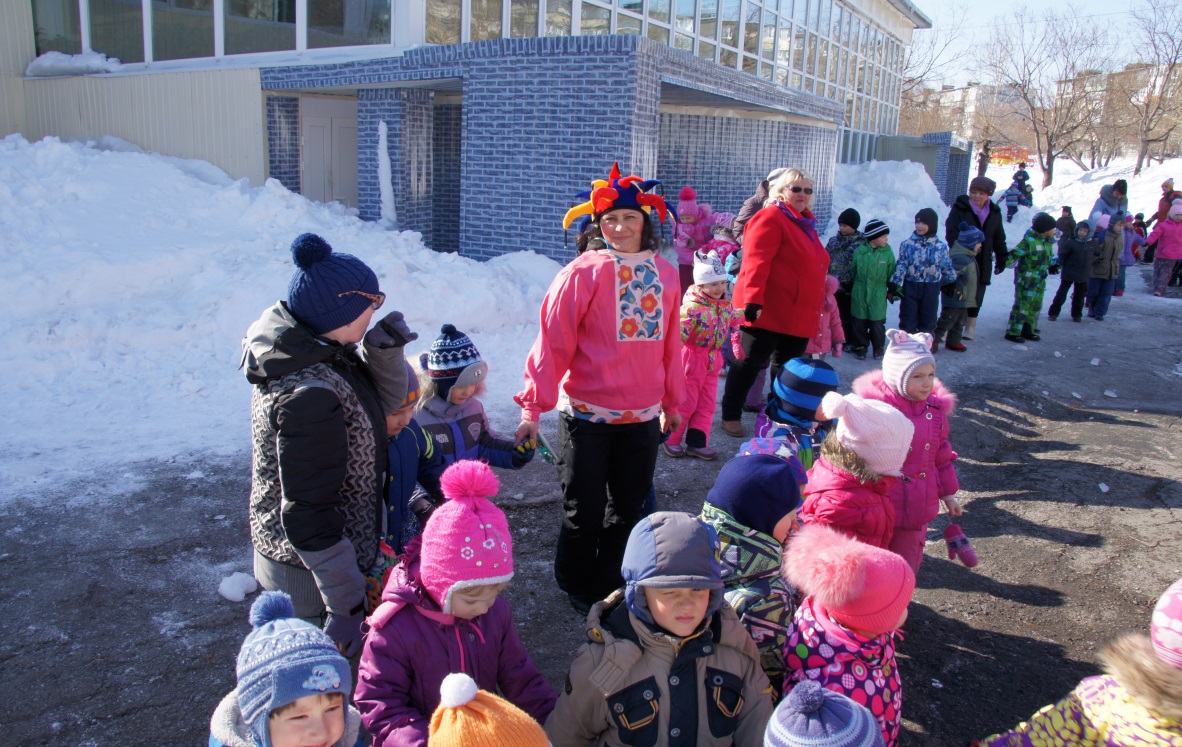  Развлечение «Масленица» 03.04.2017 г.  В роли скомороха.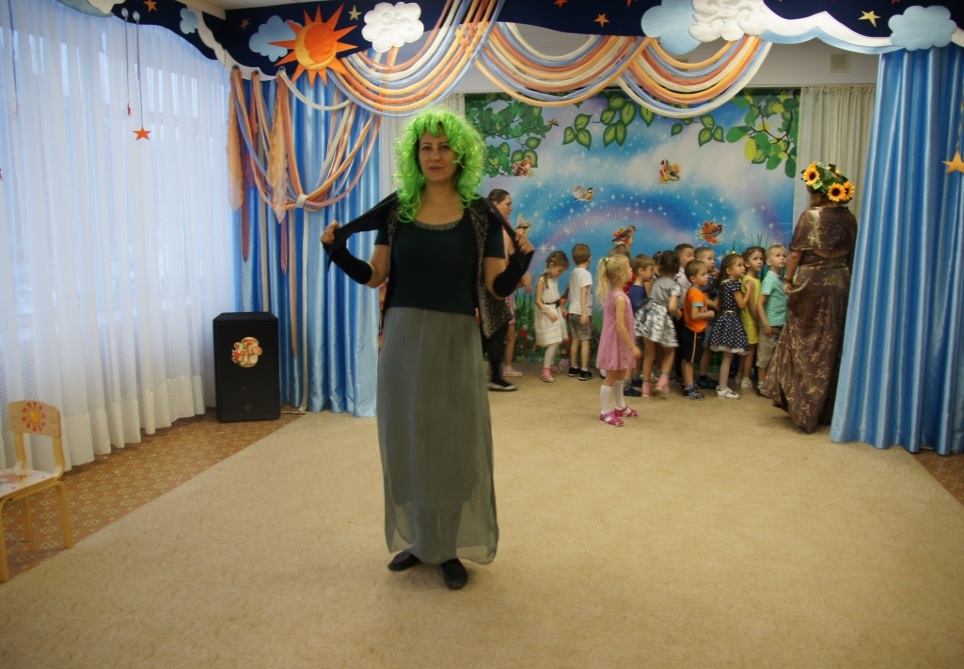  Развлечение « Осень» 08.11.2017 г.В роли Кикиморы.Утренник «Международный женский день» 05.03.2018 г.В роли Незнайки.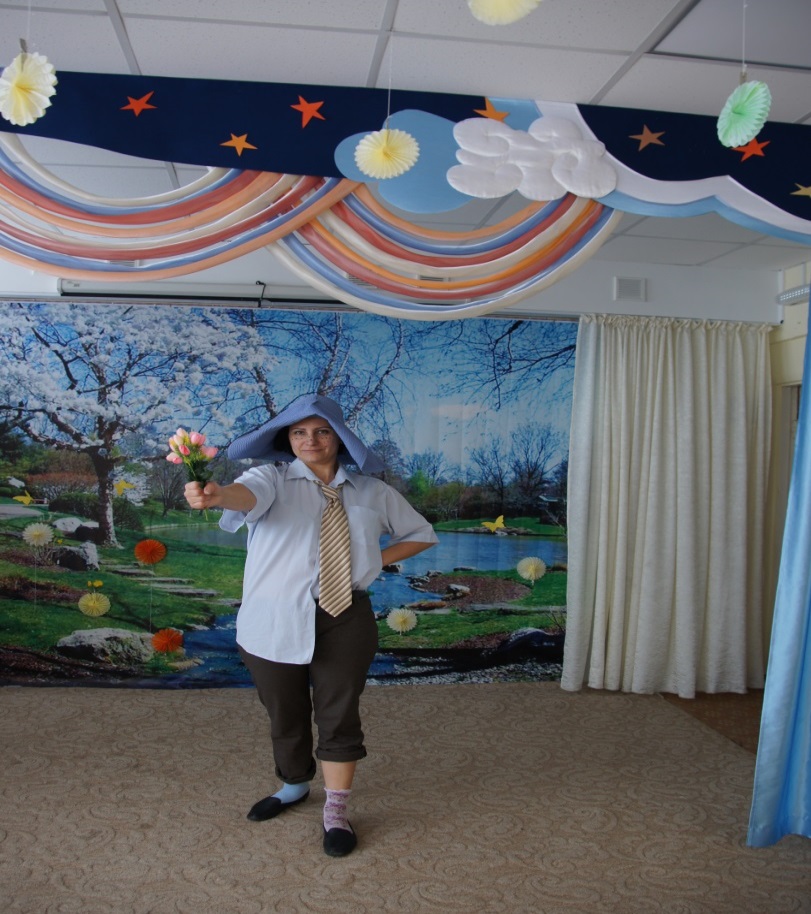 